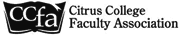 			Council Meeting Date:  Wednesday, October 17, 2018	Call to order by CCFA President at 2:48 pm on September 19, 2018Approval of minutes: September 19, 2018  Officer’s Reports:President’s Report – Terry Miles: Terry asked for a motion to move items under New Business ahead in the agenda while we have a quorum:  Move Budget Committee Action Item and Ad-Hoc Standing Rules Committee. So moved by Steve H. and seconded my Anna M.  Ryba brought up we need a working budget, but more importantly we need a philosophy on how to build out a budget through a Budget Committee, which is then carried out to the Executive Board and then to Rep Council.  Approval of Budget Committee:  John F. move to approve and seconded by Steve O. CCA recommends that the Treasurer be the head of that committee, but this does not have to occur.  Terry says he is not sure what CTA requires in terms of compliance.   All in favor of approving budget committee…all ayes and no abstentions. Motion carries. Standing Rules Committee: Terry would like an adhoc committee to help him draft the language in order to have a working document to vote on by the end of the semester or end of the academic year.  Moved by John F. and seconded by Steve H. All in favor of approving Standing Rules Committee…all ayes and no abstentions. Motion carries. CCFA Car Wash: all funds go to scholarships through our Foundation.  So far we have 15 or fewer volunteers, so he is concerned when and if he can release more tickets. Terry missed the ASCC meeting due to the power outage, but we need a few more bodies (faculty) that can help as well as students since we need the help.  Steve H. mentioned that not a lot of people know about the event.  He recommended an email from the eboard since faculty did not volunteer since not many people know about it. Badieh F. volunteered to wash cars. Gerhard P. recommends that the reps send out an email to their division soliciting support.  Steve H. reiterated that faculty try to get students in their classes involved and perhaps offer an incentive such as extra credit.  CCA Conference Cancellation:  CCA Conference cancellation due to hotel union activity and CCA tried to move to another hotel and something similar happened again. Next Conference will be Winter 2019 (San Diego).  Vice-President’s Report – Gerhard Peters:  We have been able to settle on a longstanding grievance on overload placement and we are comfortable with the settlement.  In the 11th hour, the District settled. Chief Negotatior Report – Dave Brown:CSEA has a conceptual agreement, but no language yet.  Contract needs to be settled before we can move forward with benefits conversations.  .667 labs also need to be discussed.  Secretary’s Report – Stephanie Yee:No report.Treasurer’s Report – Dave Ryba: Ryba passed out a sample “budget.”  He says we need a process for requesting things and that will be incorporated into the budget.  He hopes to refine this more in order to justify costs. One question is do we need a PO Box for the PAC fund? Paul S. says we need it for PAC business. Past President’s Report – Justina Rivadeneyra:  No reportSenate Liaison – John Fincher:Senate side has been slow. Not much to report, but there is an ongoing discussion about the graduate student internship program whereby a graduate student about to graduate can teach as an adjunct to increase a diverse pool of job applicants. This is a new law. Management is making decisions that affect faculty and students. Since they are not instructors, there is a concern for sequential courses. For example, will students be prepared for higher level courses if taught by this new “intern” instructor?   Standing Committee Reports:Terry will be drawing a name for those faculty who have attended the last two BOT meetings. Gerhard won a Home Depot gift card.Grievance Committee:  The MOU was signed this morning. The real heavy lifting is attributed to Dave Ryba for the countless number of hours put in.  This will make good on faculty going back to Fall 2016.  Legally can only go back to 2014.  Settlement goes back to Fall 2016.  The CTA attorney suggested we might lose based on timeliness so we did not move forward with arbitration.  Total of $16,000 back to the faculty.  Ryba says that what is most important is that CCFA has made strides.  We can’t look at this as a huge victory, but rather a demonstration that we are serious about enforcing the contract.  John F. points out that this is the first time went to arbitration and got a settlement from the District.  That is historical to get a settlement before the actual arbitration date.  There is one other grievance for an individual faculty member. PAC Committee: Both Ed and Barbara filed for re-election so they will get another 4-year term.  Newsletter- Stephanie asks the rep council to send her ideas or suggestions about potential topics.  Suggested timeline is for November distribution.  Ad Hoc Committee Reports By-Laws:  Plan on voting by end of the semester.OLD BUSINESS: NEW BUSINESS: Bylaws and Standing Rules-Terry MilesApproval of Budget Committee (Action) – see President’s Report. Approval of Standing Rules Committee(Action) - see President’s Report. Announcements/Public Forum:Terry pulled another name from the hat and second winner is Jesus.  Meeting adjourned at 3:46 pm.OfficersTerry Miles, President (P)Gerhard Peters, Vice President (P)Stephanie Yee, Secretary (P)Dave Ryba, Treasurer (P)Included on Executive BoardDave Brown, Chief Negotiator (P)John Fincher, Senate Liaison (P)Jesus Gutierrez, At-Large Representative (P)Senya Lubisich, At-Large Representative(P)Paul Swatzel, At-Large Representative(P)Justina Rivadeneyra, Past President (P)RepresentativesBusiness/Accounting     (A) VacantMathematics                  (P) Steve OdrichHealth Sciences             (A) Noemi BarajasCareer/Technical           (A)  Susan BautistaCounseling                    (P) Rafael  HerreraVisual & Performing      (A) Matt JacksonArts      RepresentativesKinesiology                 (P) Steve HartmanLanguage Arts             (P) Anna McGarryLibrary Science           (A) Elizabeth CookPhysical Sciences        (P) Badieh FarahaniSocial/Behavioral        (A) Gailynn WhiteSciences                       Negotiations Team      (P) Stephanie YeeMember                       (P) Dave RybaGuests: 